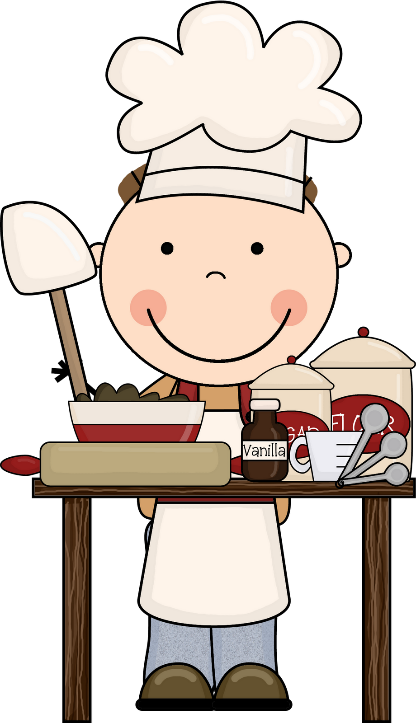 PONEDELJEK, ZAJTRK: PISANI KRUH, TOPLJENI SIR /PŠENIČNI ZDROB Z MLEKOM, PALČKE SVEŽE PAPRIKE, ČAJ KOSILO: ENOLONČNICA S KOLERABO, KROMPIRJEM IN FIŽOLOM, PISANI KRUH, DOMAČI RIŽEV NARASTEK DOP./POPOLDANSKA MALICA:  JABOLČNI KRHLJITOREK,  ZAJTRK: ČOKOLADNE ŽITARICE Z MLEKOM, POLBELI KRUH** , ČAJ  KOSILO: PARADIŽNIKOVA JUHA, DUŠENI RIŽ, PEČENO PIŠČANJEČJE MESO, RDEČA PESA DOP./POPOLDANSKA MALICA: GRISINISREDA, ZAJTRK: KORUZNA KAJZARICA, PIŠČANČJA PRSA V OVITKU/ ČOKOLADNE ŽITARICE Z MLEKOM, KISLE KUMARICE, ČAJ  KOSILO: KREMNA ZELENJAVNA JUHA, OMAKA IZ MLETEGA MEŠANEGA MESA, ŠPAGETI / TESTENINE POLŽKI Z OMAKO IZ GOVEDINE, RIBANI SIR, ZELENA SOLATADOP./POPOLDANSKA MALICA: ČOKOLADNO MLEKOČETRTEK, ZAJTRK: PŠENIČNI POLBELI KRUH**, MASLO**, LIPOV MED**, MLEKO, ČAJKOSILO: KREMNA ŠPINAČNA JUHA Z ZLATIMI KROGLICAMI, DOMAČE PANIRANI FILE NOVOZELANDSKEGA REPAKA, PIRE KROMPIR, ZELJE NA SOLATIDOP./POPOLDANSKA MALICA: SADNA MALICAPETEK, ZAJTRK: POLNOZRNATI PŠENIČNI KRUH**, DOMAČI TUNIN NAMAZ S KUMARICAMI/ KORUZNI KOSMIČI Z MLEKOM, KORUZA, ČAJ KOSILO: ZELENJAVNI RIČET, BUHTELJ Z MARELIČNO MARMELADO, POLNOZRNATI PŠENIČNI KRUH, RAZREDČENI 100% JABOLČNI SOKDOP./POPOLDANSKA MALICA: SADNA MALICA